§5284.  Tax shiftsThe municipal assessor shall certify, as of the date of approval of the municipal incentive development zone, the assessed value of all commercial and industrial property located within the zone as of the date of approval of the zone by the Commissioner of Economic and Community Development.  During the term of the zone, in making the annual determination of the equalized just value of the industrial and commercial property located within the municipal incentive development zone pursuant to Title 36, sections 208 and 305, there must be excluded from value the increase in equalized just value of all industrial and commercial property located within the zone over the original assessed value, except that the amount excluded under this section may not exceed the amount invested by a municipality in infrastructure improvements under an infrastructure improvement plan adopted pursuant to section 5283.  The amount invested by a municipality in infrastructure improvements under an infrastructure improvement plan adopted pursuant to section 5283 must be determined as of the date the investment is completed.  [PL 1993, c. 696, §3 (NEW).]SECTION HISTORYPL 1993, c. 696, §3 (NEW). The State of Maine claims a copyright in its codified statutes. If you intend to republish this material, we require that you include the following disclaimer in your publication:All copyrights and other rights to statutory text are reserved by the State of Maine. The text included in this publication reflects changes made through the First Regular and First Special Session of the 131st Maine Legislature and is current through November 1. 2023
                    . The text is subject to change without notice. It is a version that has not been officially certified by the Secretary of State. Refer to the Maine Revised Statutes Annotated and supplements for certified text.
                The Office of the Revisor of Statutes also requests that you send us one copy of any statutory publication you may produce. Our goal is not to restrict publishing activity, but to keep track of who is publishing what, to identify any needless duplication and to preserve the State's copyright rights.PLEASE NOTE: The Revisor's Office cannot perform research for or provide legal advice or interpretation of Maine law to the public. If you need legal assistance, please contact a qualified attorney.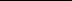 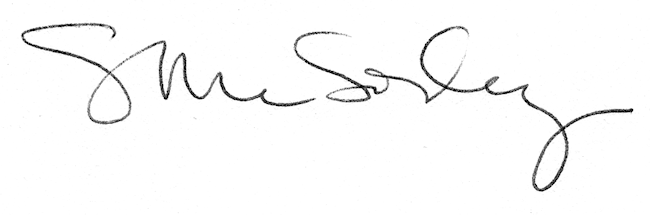 